НАКАЗ   30.08.2013                                                                                                № ___Про організацію роботи з охоронипраці, безпеки життєдіяльностіі призначення відповідальнихна 2013-2014 навчальний рік         На виконання наказу Міністерства освіти і науки України № 563 від 7 липня 2006 року, Закону України “Про охорону праці”, з метою удосконалення форм і методів роботи з охорони праці, для виконання правил  і норм техніки безпеки та безпеки життєдіяльності, НАКАЗУЮ:1. Відповідно до вимог Законів України «Про освіту», «Про охорону праці» та наказу Міністерства освіти України «Про введення в дію Положення про організацію роботи з охорони праці учасників навчально-виховного процесу в установах і закладах освіти» від  01.08.2001 р. №563, зареєстрованого в Міністерстві юстиції України 20.11.2001 р. за № 969/6110, з урахуванням наказу Міністерства освіти і науки України від 20.11.2006 р. № 782 «Про затвердження змін до Положення про організацію роботи з охорони праці учасників навчально-виховного процесу в установах і закладах освіти» та «Типового положення про службу охорони праці», затвердженого наказом Державного комітету України з нагляду за охороною праці від 26.01.2005 р. № 15 і зареєстрованого в Міністерстві юстиції України від 15.02.2005р. за № 231/10511  загальне керівництво охороною праці та відповідальність за створення безпечних і нешкідливих умов праці залишаю за собою.2. Призначити відповідальним за охорону праці та безпеку життєдіяльності у ДНЗ практичного психолога Колонтаєвську Олену Олександрівну.3. Відповідальність за виконанням норм з охорони праці, безпеки життєдіяльності, пожежних норм, попередженню дитячого травматизму, безпечний стан робочих місць і приладів в групах призначити:Рєпіну Л.Л. – вихователя групи №1,Виходцеву І.К. – вихователя групи №2.4. Завідувача господарства ДНЗ Дружиніну Олену Григорівну призначити відповідальним за:електрогосподарство ДНЗ;трубопроводи пари та гарячої води;безпечну експлуатацію будівель, споруд і інженерних мереж;протипожежний стан ДНЗ.5. Сестрі медичній старшій ДНЗ  Северяновій Ганні Олександрівні забезпечувати проведення обовязкових періодичних медичних оглядів в установлені строки.6. Створити в закладі комісію для здійснення адміністративно-громадського контролю у складі: Голова комісії – Коротун О.М., завідувач ,Члени комісії – Колонтаєвська О.О., голова ПК,                           Дружиніна О.Г., завідувач господарства.7. Контроль за виконанням даного наказу залишаю за собою.Завідувач КЗ «ДНЗ №279»                                     О.М.КоротунЗ наказом ознайомлені :                                                      Колонтаєвська О.О.                                                     Дружиніна О.Г.   Севеврянова Г.О.                                                      Кучма Г.Є.   Гошко О.Д.
             Горушкіна С.І.Виходцева І.К.   Рєпіна Л.Л.Краснікова О.І.       Воскресенська Н.В.   Чижова І.О.Виконавець: Коротун О.М.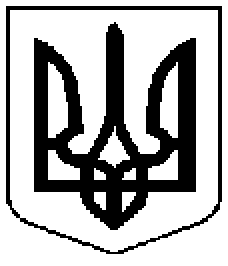 Комунальний заклад  	           Коммунальное  учреждение      «Дошкільний                            «Дошкольное        навчальний                                 учебное            заклад                                    учреждение   (ясла-садок) № 279                    (ясли-сад) №279      Харківської                           Харьковского городского      міської ради»                                  совета»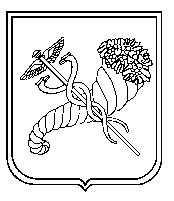 